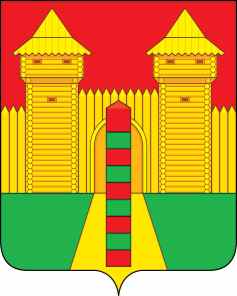 АДМИНИСТРАЦИЯ  МУНИЦИПАЛЬНОГО  ОБРАЗОВАНИЯ «ШУМЯЧСКИЙ   РАЙОН» СМОЛЕНСКОЙ  ОБЛАСТИПОСТАНОВЛЕНИЕот 14.12.2020г.  № 628          п. ШумячиВ соответствии с п. 13 ст. 34 Федерального закона от 23.06.2014 г. № 171-ФЗ «О внесении изменений в Земельный кодекс Российской Федерации и отдельные законодательные акты Российской Федерации», приказом Министерства экономического развития Российской Федерации от 01.09.2014 г. № 540 «Об утверждении классификатора видов разрешенного использования земельных участков», на основании служебной записки начальника Отдела городского хозяйства Администрации муниципального образования «Шумячский район» Смоленской области Павлюченковой Людмилы Алексеевны от 10.12.2020 г. (регистрационный № 4068 от 10.12.2020 г.)	Администрация муниципального образования «Шумячский район» Смоленской областиП О С Т А Н О В Л Я Е Т:1. Установить соответствие вида разрешенного использования земельного участка площадью 3 850 кв.м. с кадастровым номером 67:24:0190132:164, расположенного на землях населенных пунктов по адресу: Российская Федерация, Смоленская область, Шумячский район, Шумячское городское поселение, п. Шумячи, ул. Советская, «для общественно-деловой застройки (РДК, библиотека, стройка), для иных видов использования, характерных для населенных пунктов» виду разрешенного использования земельного участка, уставленному классификатором видов разрешенного использования земельных участков, – «культурное развитие».2. Направить настоящее постановление в Управление Федеральной службы государственной регистрации, кадастра и картографии по Смоленской области для внесения соответствующих изменений в кадастровую документацию.3. Контроль за исполнением настоящего постановления возложить на заместителя Главы муниципального образования «Шумячский район» Смоленской области К.Е. Буфистова.Об установлении соответствия вида разрешенного использования земельного участка классификатору видов разрешенного использования земельных участковГлава муниципального образования «Шумячский район» Смоленской областиА.Н. Васильев